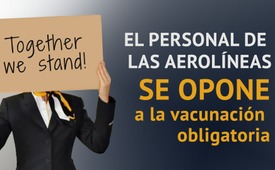 El personal de las aerolíneas se opone a la vacunación obligatoria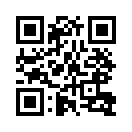 La cosa se pone seria. Cada vez más compañías aéreas quieren introducir la vacunación obligatoria para su personal. Los que no están preparados para hacerlo y quieren decidir por sí mismos sobre su cuerpo deberían perder su trabajo. Los empleados de AustrianAirlines y LufthansaSwiss han iniciado una sentida acción. En su vídeo "Together we stand" señalan a esta injusticia cual grita.La cosa se pone seria. Cada vez más compañías aéreas quieren introducir la vacunación obligatoria para su personal. Aquellos que no están preparados para hacerlo y quieren decidir por sí mismos sobre su cuerpo van a perder sus puestos de trabajo. La filial suiza de Lufthansa "LufthansaSwiss" ya ha introducido la vacunación obligatoria para las tripulaciones en agosto de 2021 y quiere despedir al personal de cabina si se niega. Para el 1 de diciembre de 2021, todo el mundo debe estar vacunado. Según BR24, Detlef Kayser, miembro del consejo de administración de Lufthansa, también quiere hacer obligatoria la vacunación en Alemania. En EE.UU., tras una orden ejecutiva del presidente Joe Biden, a partir del 8 de diciembre sólo las empresas con empleados vacunados podrán recibir contratos del gobierno.
Casi 600 empleados de la aerolínea estadounidense United Airlines ya se enfrentaron en septiembre a la decisión de vacunarse con la vacuna Corona y perder así la libertad de elección sobre su propio cuerpo o perder su empleo. 
Los empleados de AustrianAirlines y LufthansaSwiss han puesto en marcha una campaña cual toca los corazones: En su vídeo "Together we stand" señalan a esta injusticia cual grita.de Dagmar F.Fuentes:Puede ver el vídeo en el siguiente enlace: 
https://www.youtube.com/watch?v=nvkbPez1r_w

Impfpflicht für Mitarbeiter von US-Airlines - und Lufthansa?
https://www.br.de/nachrichten/deutschland-welt/impfpflicht-fuer-mitarbeiter-von-us-airlines-und-lufthansa,SkmsbuU
United Airlines kündigt 600 Impf-Verweigerern
https://www.br.de/nachrichten/deutschland-welt/united-airlines-kuendigt-600-impf-verweigerern,SkNWRGF

Airliners for Humanity - Plattform aus geimpften und ungeimpften Flug-Mitarbeitern, die mit einer generellen Pflicht zur SARS-CoV-2 Impfung nicht einverstanden sind
https://airlinersforhumanity.com/
Impfobligatorium bei der Swiss – hunderte Mitarbeitende formieren sich zum Widerstand
https://www.aargauerzeitung.ch/schweiz/swiss-impfobligatorium-bei-der-swiss-ein-vorwand-fuer-entlassungen-hunderte-mitarbeiter-formieren-sich-zum-widerstand-ld.2207619?reduced=true

„No jab, no job“: Lufthansa will Impfungen für alle Crews 
https://www.faz.net/aktuell/wirtschaft/unternehmen/lufthansa-will-impfungen-fuer-alle-crews-17501093.html

Kommt jetzt die Impfpflicht für Austrian Airlines-Mitarbeiter?
https://www.heute.at/s/kommt-jetzt-die-impfpflicht-fuer-aua-mitarbeiter-100169031Esto también podría interesarle:#vacunacion - vacunación - www.kla.tv/vacunacion

#Coronavirus-es - www.kla.tv/Coronavirus-esKla.TV – Las otras noticias ... libre – independiente – no censurada ...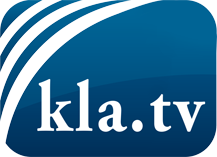 lo que los medios de comunicación no deberían omitir ...poco escuchado – del pueblo para el pueblo ...cada viernes emisiones a las 19:45 horas en www.kla.tv/es¡Vale la pena seguir adelante!Para obtener una suscripción gratuita con noticias mensuales
por correo electrónico, suscríbase a: www.kla.tv/abo-esAviso de seguridad:Lamentablemente, las voces discrepantes siguen siendo censuradas y reprimidas. Mientras no informemos según los intereses e ideologías de la prensa del sistema, debemos esperar siempre que se busquen pretextos para bloquear o perjudicar a Kla.TV.Por lo tanto, ¡conéctese hoy con independencia de Internet!
Haga clic aquí: www.kla.tv/vernetzung&lang=esLicencia:    Licencia Creative Commons con atribución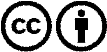 ¡Se desea la distribución y reprocesamiento con atribución! Sin embargo, el material no puede presentarse fuera de contexto.
Con las instituciones financiadas con dinero público está prohibido el uso sin consulta.Las infracciones pueden ser perseguidas.